　　　　第二课时　　内容：珍惜每一寸土地、切实保护耕地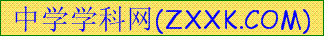 　　教学过程　　一、导入　　教师做P17探索实验，引出对土地的破坏　　二、读P18图J-L，说出人们是怎样破坏土地的，认识破坏土地带来的后果，该采取怎样的措施　　三、阅读文本内容，完成下列任务　　1.说出保护耕地的措施　　2.说出我国在这方面取得的成就　　3.看图M、N记住图中内容及人物 　　四、指导学生完成课后练习.